г. Петропавловск-Камчатский                                                  27 февраля 2017 годаВ соответствии с приказом Министерства образования и науки Российской Федерации от 25.12.2013 № 1394 «Об утверждении Порядка проведения государственной итоговой аттестации по образовательным программам основного общего образования» ПРИКАЗЫВАЮ:1. Определить минимальное количество баллов, подтверждающее освоение образовательной программы основного общего образования по учебным предметам при проведении государственной итоговой аттестации по образовательным программам основного общего образования в форме государственного выпускного экзамена, в Камчатском крае в 2017 году согласно приложению № 1 к настоящему приказу.2. Утвердить шкалы пересчета суммы первичных баллов за экзаменационные работы государственного выпускного экзамена в пятибалльную систему оценивания в Камчатском крае в 2017 году согласно приложению № 2 к настоящему приказу.И.о. Министра                                                                                    А.Ю. КоротковаМинимальное количество баллов, подтверждающее освоение образовательной программы основного общего образования по учебным предметам при проведении государственной итоговой аттестации по образовательным программам основного общего образования в форме государственного выпускного экзамена, в Камчатском крае в 2017 годуШкалы пересчета суммы первичных баллов за экзаменационные работы государственного выпускного экзамена в пятибалльную систему оценивания в Камчатском крае в 2017 годуРусский языкМатематика «А», «С»Математика «К»ФизикаХимияБиологияГеографияОбществознаниеИсторияЛитератураИнформатика и ИКТИностранные языки (английский язык)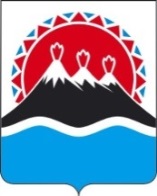    МИНИСТЕРСТВО ОБРАЗОВАНИЯ И НАУКИКАМЧАТСКОГО КРАЯПРИКАЗ № 159Об определении минимального количества баллов по учебным предметам при проведении государственной итоговой аттестации по образовательным программам основного общего образования в форме государственного выпускного экзамена в Камчатском крае в 2017 годуПриложение № 1 к приказу Министерства образования и науки Камчатского края от 27.02.2017 № 159 № п/пУчебный предметМинимальное количество первичных баллов1.Русский язык 5 баллов 2.Математика («А», «С») для участников без ограниченных возможностей здоровья и с ограниченными возможностями здоровья (за исключением участников с задержкой психического развития) 4 балла2.Математика («К») для участников с ограниченными возможностями здоровья (с задержкой психического развития)3 балла3.Физика7 баллов4.Химия7 баллов5.Биология9 баллов6.География10 баллов7.Обществознание9 баллов8.История 12 баллов9.Литература5 баллов10.Информатика и ИКТ5 баллов11.Иностранные языки (английский язык)11 балловПриложение № 2 к приказу Министерства образования и науки Камчатского края от 27.02.2017 № 159Отметка по пятибалльной шкале«2»«3»«4»«5»Сумма первичных баллов0-45-1011-1415-17Отметка по пятибалльной шкале«2»«3»«4»«5»Сумма первичных баллов0-34-67-910-14Отметка по пятибалльной шкале«2»«3»«4»«5»Сумма первичных баллов0-23-56-89-10Отметка по пятибалльной шкале«2»«3»«4»«5»Сумма первичных баллов0-67-1314-1920-25Отметка по пятибалльной шкале«2»«3»«4»«5»Сумма первичных баллов0-67-1011-1415-17Отметка по пятибалльной шкале«2»«3»«4»«5»Сумма первичных баллов0-89-1718-2627-35Отметка по пятибалльной шкале«2»«3»«4»«5»Сумма первичных баллов0-910-1415-1920-23Отметка по пятибалльной шкале«2»«3»«4»«5»Сумма первичных баллов0-89-1516-2122-28Отметка по пятибалльной шкале«2»«3»«4»«5»Сумма первичных баллов0-1112-1920-2728-35Отметка по пятибалльной шкале«2»«3»«4»«5»Сумма первичных баллов0-45-910-1415-16Отметка по пятибалльной шкале«2»«3»«4»«5»Сумма первичных баллов0-45-89-1112-14Отметка по пятибалльной шкале«2»«3»«4»«5»Сумма первичных баллов0-1011-1819-2930-40